RECEIPT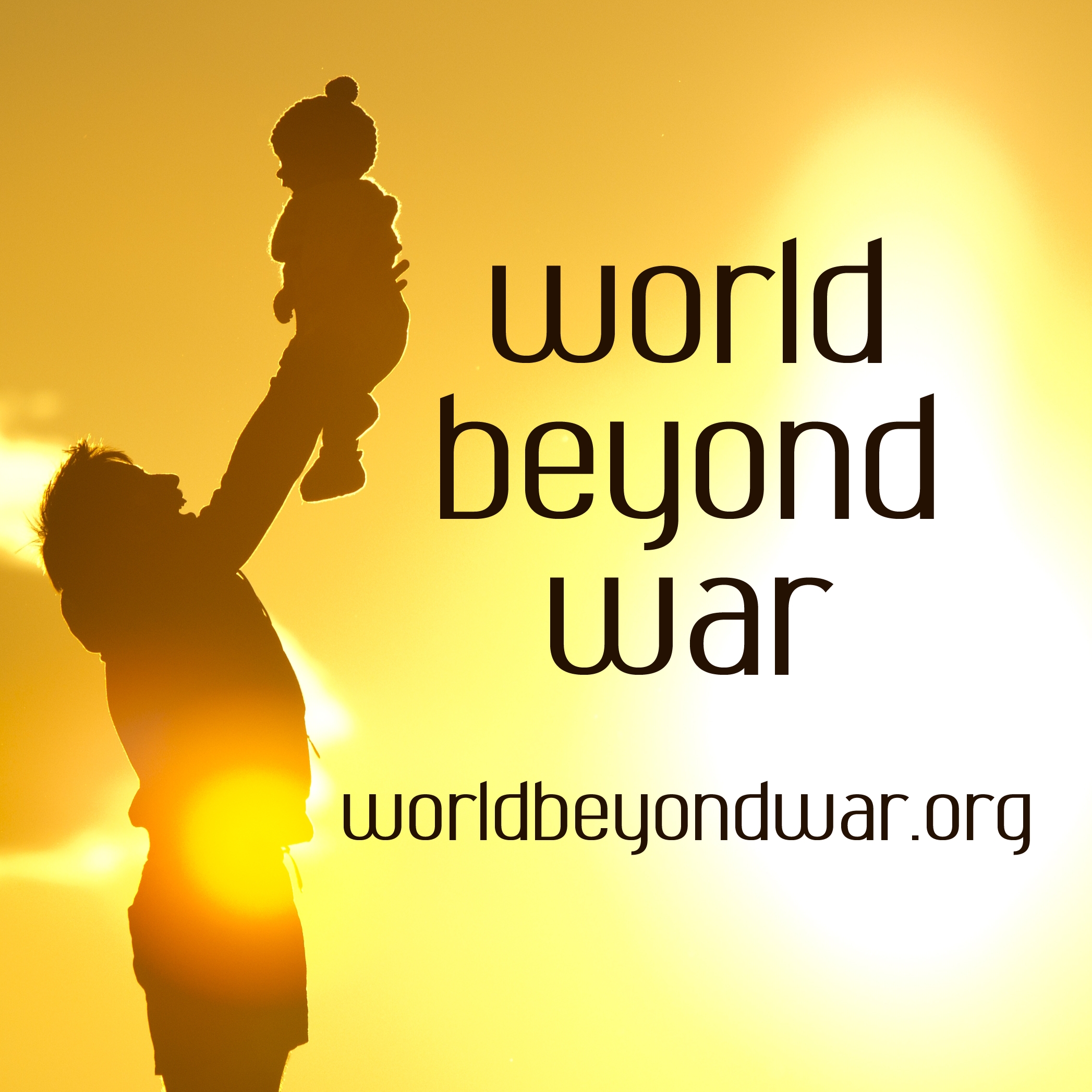 NAME: ______________________________________________________DONATED AMOUNT: ______________________________________TO WORLD BEYOND WAR / AFGJ (501c3) ON _______________, 2014, in ________________AFGJ 225 E. 26th St. #1, Tucson, AZ 85713, USA - - - - - - - - - - - - - - - - - - - - - - - - - - - - - - - - - - - - - - - - - - - - - - - - - - - - - - - - - - - - - - - - - - - - - - - - - - - - -RECEIPTNAME: ______________________________________________________DONATED AMOUNT: ______________________________________TO WORLD BEYOND WAR / AFGJ (501c3) ON _______________, 2014, in ________________AFGJ 225 E. 26th St. #1, Tucson, AZ 85713, USA - - - - - - - - - - - - - - - - - - - - - - - - - - - - - - - - - - - - - - - - - - - - - - - - - - - - - - - - - - - - - - - - - - - - - - - - - - - - -RECEIPTNAME: ______________________________________________________DONATED AMOUNT: ______________________________________TO WORLD BEYOND WAR / AFGJ (501c3) ON _______________, 2014, in ________________AFGJ 225 E. 26th St. #1, Tucson, AZ 85713, USA - - - - - - - - - - - - - - - - - - - - - - - - - - - - - - - - - - - - - - - - - - - - - - - - - - - - - - - - - - - - - - - - - - - - - - - - - - - - -RECEIPTNAME: ______________________________________________________DONATED AMOUNT: ______________________________________TO WORLD BEYOND WAR / AFGJ (501c3) ON _______________, 2014, in ________________AFGJ 225 E. 26th St. #1, Tucson, AZ 85713, USA - - - - - - - - - - - - - - - - - - - - - - - - - - - - - - - - - - - - - - - - - - - - - - - - - - - - - - - - - - - - - - - - - - - - - - - - - - - - -RECEIPTNAME: ______________________________________________________DONATED AMOUNT: ______________________________________TO WORLD BEYOND WAR / AFGJ (501c3) ON _______________, 2014, in ________________AFGJ 225 E. 26th St. #1, Tucson, AZ 85713, USA - - - - - - - - - - - - - - - - - - - - - - - - - - - - - - - - - - - - - - - - - - - - - - - - - - - - - - - - - - - - - - - - - - - - - - - - - - - - -RECEIPTNAME: ______________________________________________________DONATED AMOUNT: ______________________________________TO WORLD BEYOND WAR / AFGJ (501c3) ON _______________, 2014, in ________________AFGJ 225 E. 26th St. #1, Tucson, AZ 85713, USA - - - - - - - - - - - - - - - - - - - - - - - - - - - - - - - - - - - - - - - - - - - - - - - - - - - - - - - - - - - - - - - - - - - - - - - - - - - - -RECEIPTNAME: ______________________________________________________DONATED AMOUNT: ______________________________________TO WORLD BEYOND WAR / AFGJ (501c3) ON _______________, 2014, in ________________AFGJ 225 E. 26th St. #1, Tucson, AZ 85713, USA - - - - - - - - - - - - - - - - - - - - - - - - - - - - - - - - - - - - - - - - - - - - - - - - - - - - - - - - - - - - - - - - - - - - - - - - - - - - -